Dane osobowe cudzoziemca:Uzasadnienie wniosku:…………………………………………………………………………………………………………………………………………………………………………………………………………………………………………………………………………………………………………………………………………………………………………………………………………..……………………………………………………………………………………………………………………………………………………………………………………………………………………………………………………………………………………………………………………………………………………………………………………………………………………………………………………………………………………Załączniki do wniosku: …………………………………………………………………………………………………………………………………………………………..…………………………………………………………………………………………………………………………………………………………..…………………………………………………………………………………………………………………………………………………………...………………………………………………………………………..(data i czytelny podpis cudzoziemca)Zgoda na przetwarzanie danych osobowych:Wyrażam zgodę na przetwarzanie moich danych osobowych zawartych w niniejszym formularzu wypełnionym na potrzeby postępowania prowadzonego w Wydziale Spraw Cudzoziemców Wielkopolskiego Urzędu Wojewódzkiego w Poznaniu, w celu komunikacji telefonicznej lub mailowej w pełnym zakresie informacji związanych z prowadzeniem mojej sprawy. Oświadczam, że zapoznałam/em się z informacją o prywatności dostępną na stronie  https://migrant.poznan.uw.gov.pl.………………………………………………..…………………………….(data i czytelny podpis cudzoziemca)Pieczęć i adnotacje organu przyjmującego wniosek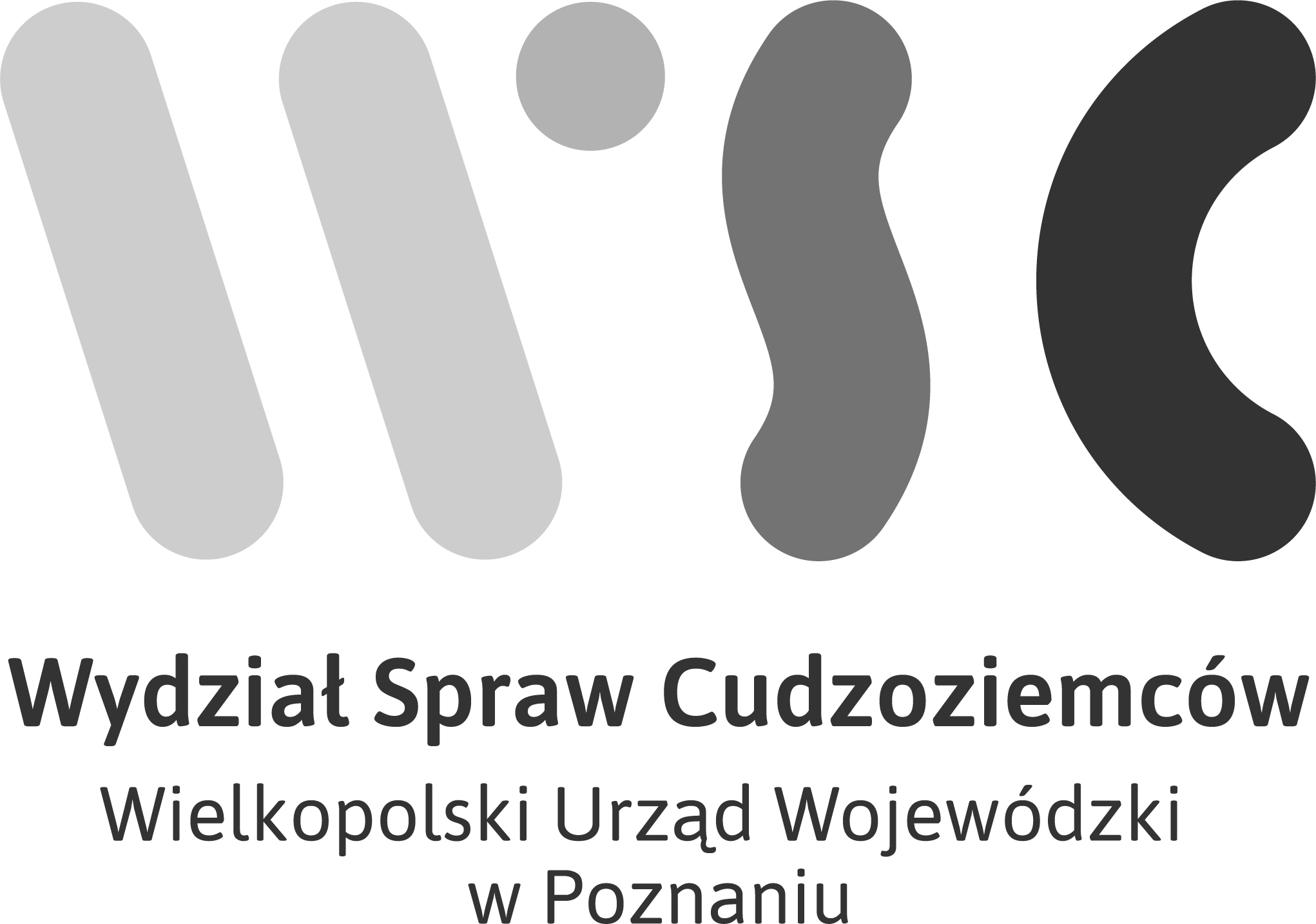 WNIOSEK O PRZEDŁUŻENIE POBYTU W RAMACH RUCHU BEZWIZOWEGOformularz wypełnij w języku polskim drukowanymi literamiWNIOSEK O PRZEDŁUŻENIE POBYTU W RAMACH RUCHU BEZWIZOWEGOformularz wypełnij w języku polskim drukowanymi literamiimię i nazwiskoobywatelstwonr i seria dokumentu podróżydata urodzenianr sprawy adres zamieszkaniaadres do korespondencji 